Зайти на портал Работа в России www.trudvsem.ru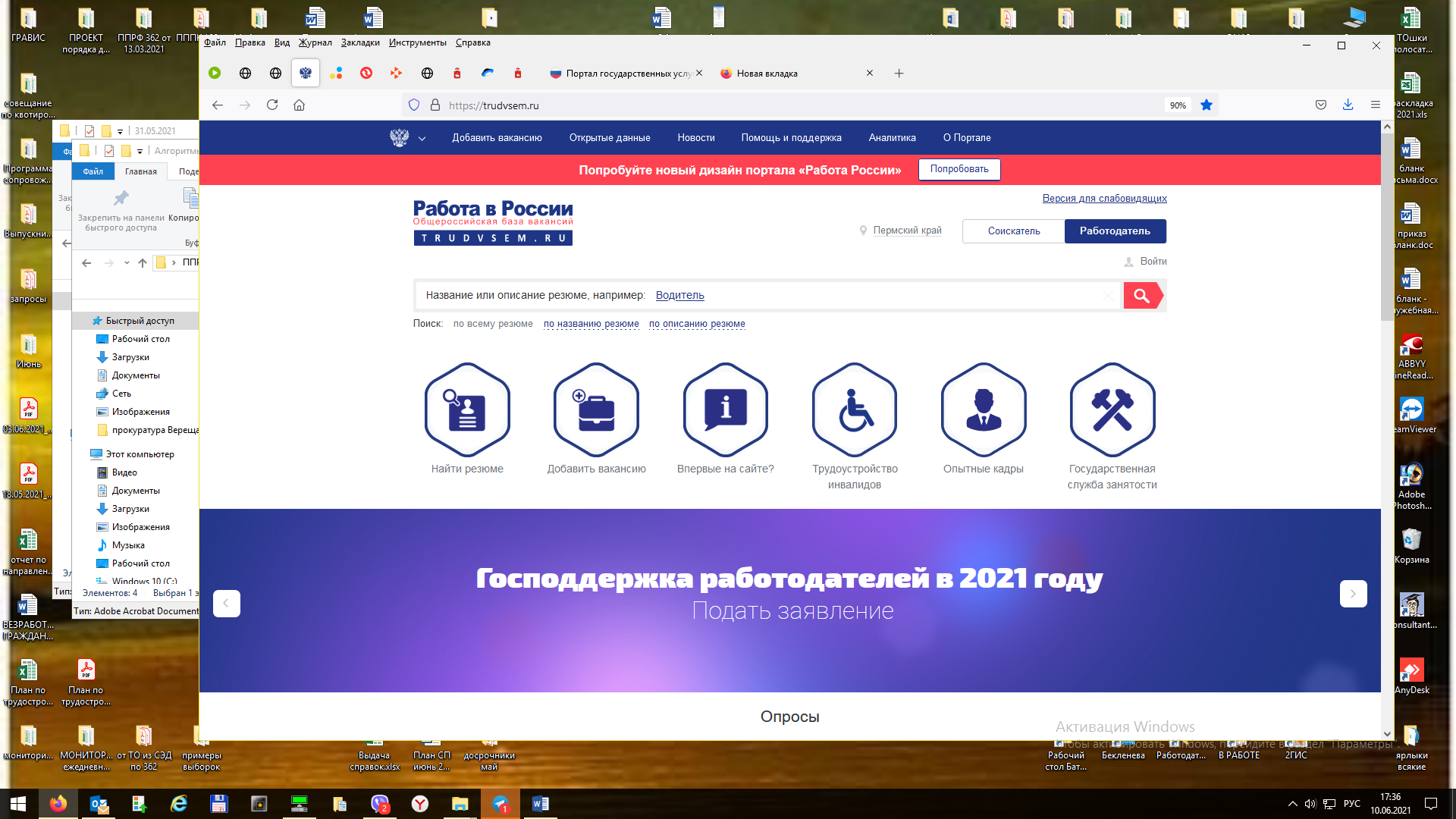 Нажимаем на баннер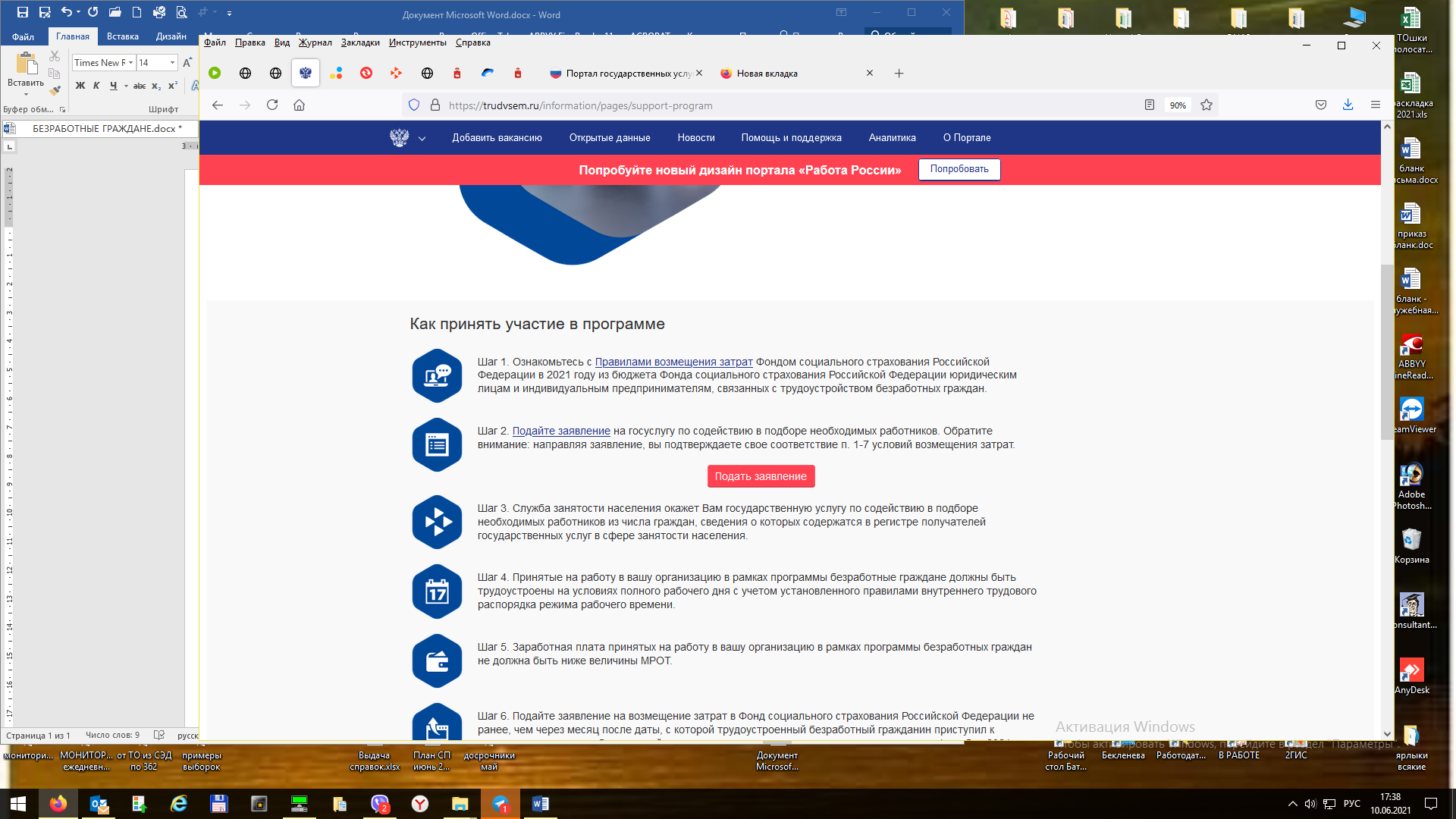 Далее – подать заявление.Далее войти под учетной записью работодателя.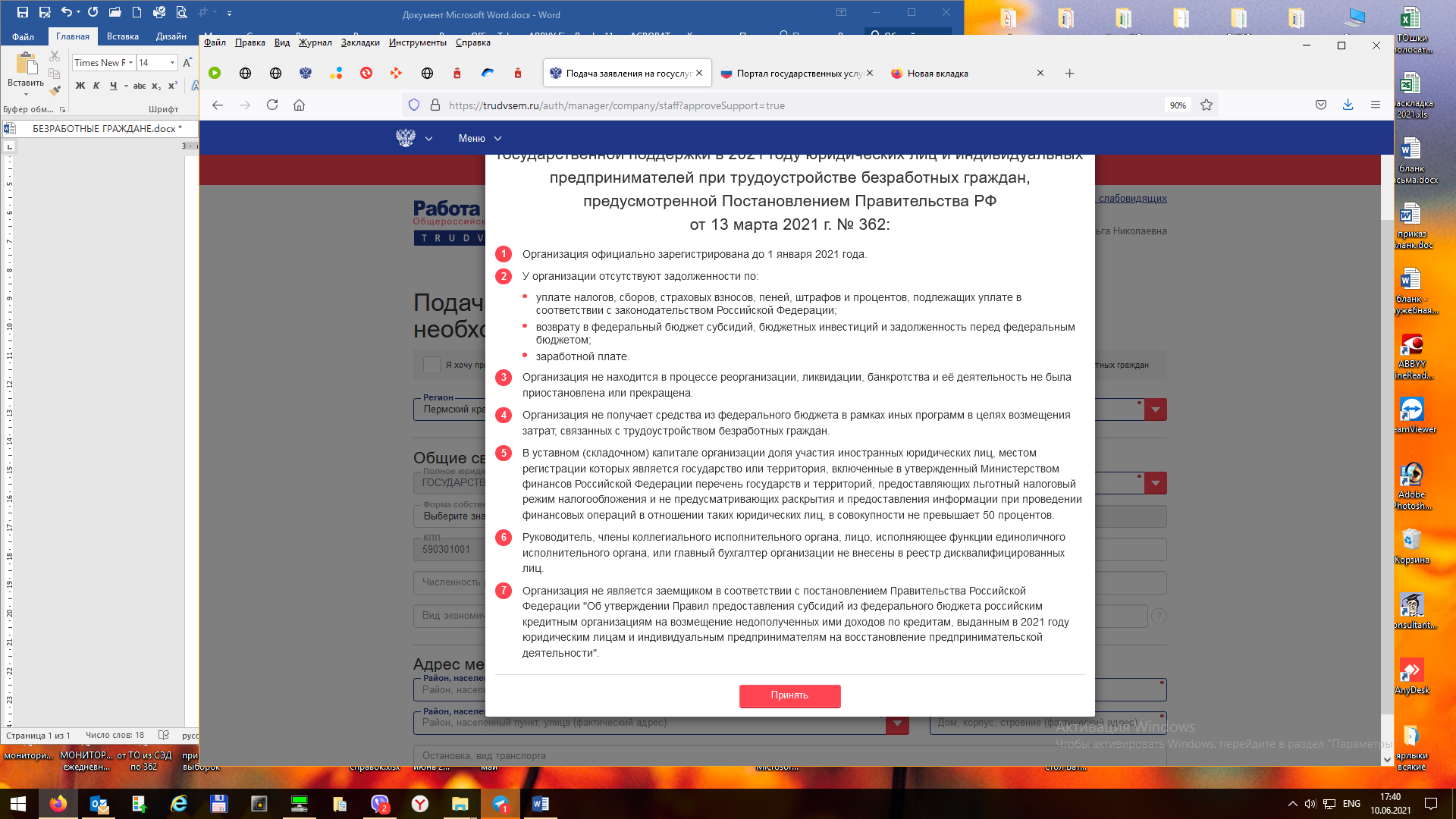 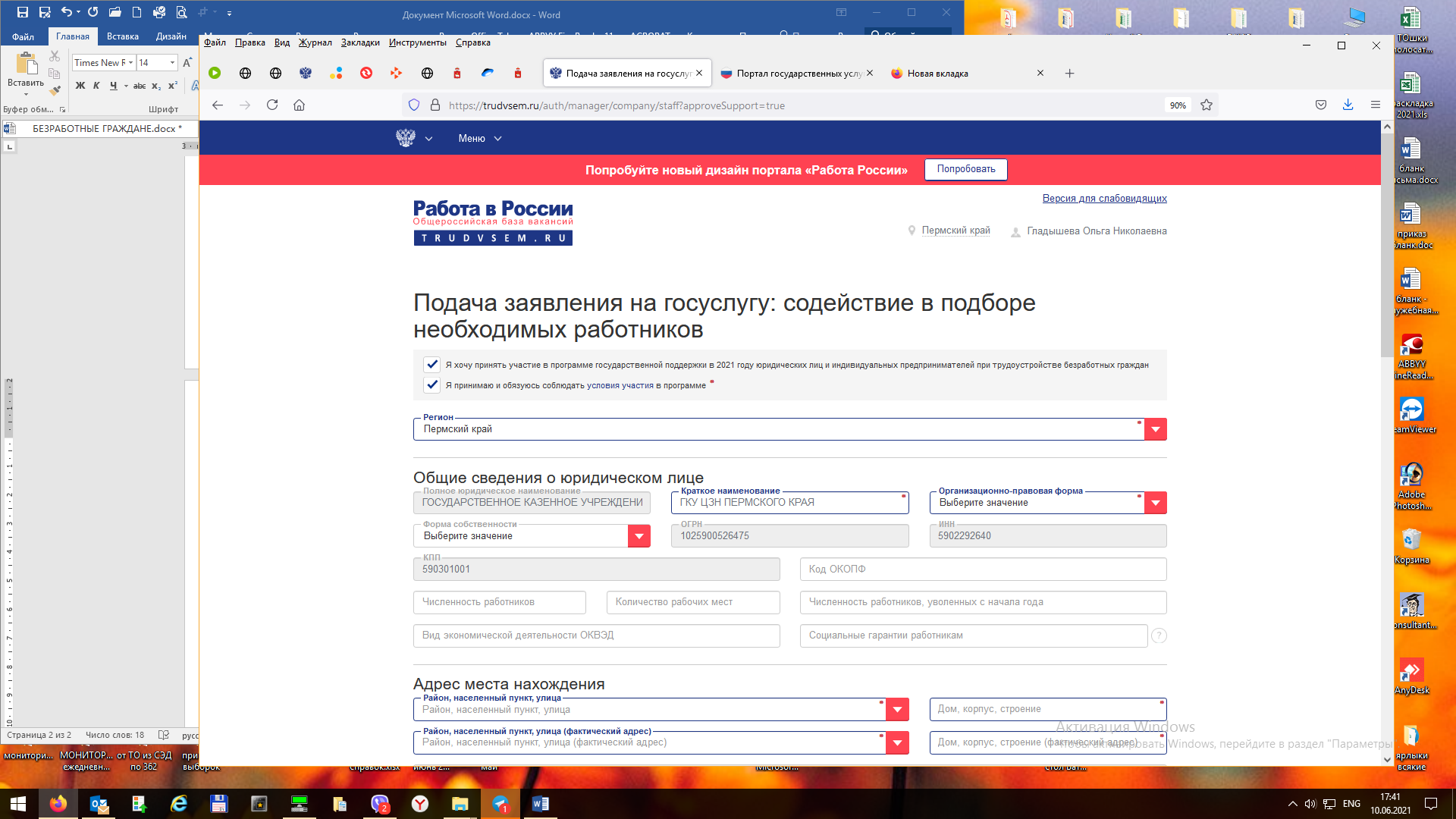 Далее заполнить поля на форме. Нажать Подать заявление.